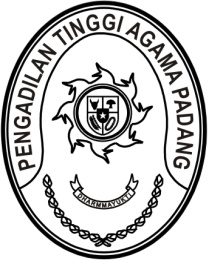 SURAT PERNYATAAN PELANTIKANNomor : W3-A/      /KP.04.6/1/2022Yang bertanda tangan dibawah ini :Nama	:	Drs. H. Zein Ahsan, M.H.NIP	:	195508261982031004Pangkat/Golongan	:	Pembina Utama (IV/e)Jabatan	:	Ketua Pengadilan Tinggi Agama PadangDengan ini menyatakan dengan sesungguhnya, bahwa :Nama			: H. Idris Latif, S.H., M.H.NIP			: 196404101993031002Pangkat/Golongan 	: Pembina Utama Muda (IV/c)Jabatan		: SekretarisBerdasarkan Surat Keputusan Sekretaris Mahkamah Agung RI Nomor 2/SEK/Kp.I/SK/I/2022 Tanggal 3 Januari 2022 telah diangkat dalam jabatan Sekretaris Pengadilan Tinggi Agama Padang dan telah dilantik pada tanggal 24 Januari 2022.Demikian Surat Pernyataan Pelantikan ini saya buat dengan sesungguhnya dengan mengingat sumpah jabatan/pegawai negeri sipil dan apabila dikemudian hari isi Surat Pernyataan ini ternyata tidak benar yang mengakibatkan kerugian terhadap negara maka saya bersedia menanggung kerugian tersebut.Asli Surat Pernyataan Pelantikan ini disampaikan kepada Kepala Kantor Pelayanan Perbendaharaan Negara di Padang.Padang, 24 Januari 2022	Ketua,Drs. H. Zein Ahsan, M.H. NIP. 195508261982031004Tembusan : Yth. Sekretaris Mahkamah Agung RI c.q. Kepala Biro Kepegawaian di Jakarta;Yth. Kepala Badan Kepegawaian Negara u.p. Deputi Tata Usaha Kepegawaian di Jakarta;Yth. Direktur Jenderal Badan Peradilan Agama Mahkamah Agung RI di Jakarta;Pegawai yang bersangkutan.SURAT PERNYATAAN MENDUDUKI JABATANNomor : W3-A/       /KP.04.6/1/2022Yang bertanda tangan dibawah ini :Nama	:	Drs. H. Zein Ahsan, M.H.NIP	:	195508261982031004Pangkat/Golongan	:	Pembina Utama (IV/e)Jabatan	:	Ketua Pengadilan Tinggi Agama PadangDengan ini menyatakan dengan sesungguhnya, bahwa :Nama			: H. Idris Latif, S.H., M.H.NIP			: 196404101993031002Pangkat/Golongan 	: Pembina Utama Muda (IV/c)Jabatan		: SekretarisPada tanggal 24 Januari 2022 telah menduduki jabatan tersebut berdasarkan Keputusan Sekretaris Mahkamah Agung RI Nomor 2/SEK/Kp.I/SK/I/2022 tanggal 3 Januari 2022.Berdasarkan Peraturan Presiden Republik Indonesia Nomor 26 Tahun 2007  
Sdr. H. Idris Latif, S.H. berhak menerima tunjangan Sekretaris Pengadilan Tinggi Agama Padang sebesar Rp2.025.000,- (dua juta dua puluh lima ribu rupiah) terhitung mulai tanggal 1 Februari 2022.Demikianlah Surat Pernyataan ini saya buat dengan sesungguhnya dengan mengingat sumpah jabatan/Pegawai Negeri Sipil dan apabila dikemudian hari isi surat pernyataan ini ternyata tidak benar, yang mengakibatkan kerugian terhadap Negara, maka saya bersedia menanggung kerugian tersebut.	Asli Surat Pernyataan ini disampaikan kepada Kepala Kantor Pelayanan Perbendaharaan Negara di Padang.	Padang, 24 Januari 2022	Ketua,Drs. H. Zein Ahsan, M.H. NIP. 195508261982031004Tembusan :Yth. Sekretaris Mahkamah Agung RI c.q. Kepala Biro Kepegawaian di Jakarta;Yth. Kepala Badan Kepegawaian Negara u.p. Deputi Tata Usaha Kepegawaian di Jakarta;Yth. Direktur Jenderal Badan Peradilan Agama Mahkamah Agung RI di Jakarta;Pegawai yang bersangkutan.SURAT PERNYATAAN MELAKSANAKAN TUGASNomor : W3-A/       /KP.04.6/1/2022Yang bertanda tangan dibawah ini :Nama	:	Drs. H. Zein Ahsan, M.H.NIP	:	195508261982031004Pangkat/Golongan	:	Pembina Utama (IV/e)Jabatan	:	Ketua Pengadilan Tinggi Agama PadangDengan ini menyatakan dengan sesungguhnya, bahwa :Nama			: H. Idris Latif, S.H., M.H.NIP			: 196404101993031002Pangkat/Golongan 	: Pembina Utama Muda (IV/c)Jabatan		: SekretarisYang diangkat berdasarkan Surat Keputusan Sekretaris Mahkamah Agung RI Nomor 2/SEK/Kp.I/SK/I/2022 Tanggal 03 Januari 2022, terhitung mulai tanggal  24 Januari 2022 telah nyata melaksanakan tugas sebagai Sekretaris Pengadilan Tinggi Agama Padang dan berdasarkan Presiden Republik Indonesia Nomor Nomor 26 Tahun 2007 diberikan tunjangan jabatan sebesar Rp2.025.000,- (dua juta dua puluh lima ribu rupiah) terhitung mulai tanggal 1 Februari 2022.	Demikianlah Surat Pernyataan ini saya buat dengan sesungguhnya dengan mengingat sumpah jabatan/Pegawai Negeri Sipil dan apabila dikemudian hari isi surat pernyataan ini ternyata tidak benar, yang mengakibatkan kerugian terhadap Negara, maka saya bersedia menanggung kerugian tersebut.	Asli Surat Pernyataan ini disampaikan kepada Kepala Kantor Pelayanan Perbendaharaan Negara di Padang.Padang, 24 Januari 2022	Ketua, Drs. H. Zein Ahsan, M.H. NIP. 195508261982031004Tembusan :Yth. Sekretaris Mahkamah Agung RI c.q. Kepala Biro Kepegawaian di Jakarta;Yth. Kepala Badan Kepegawaian Negara u.p. Deputi Tata Usaha Kepegawaian di Jakarta;Yth. Direktur Jenderal Badan Peradilan Agama Mahkamah Agung RI di Jakarta;Pegawai yang bersangkutan.